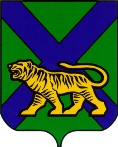 ТЕРРИТОРИАЛЬНАЯ ИЗБИРАТЕЛЬНАЯ КОМИССИЯ
МИХАЙЛОВСКОГО   РАЙОНАРЕШЕНИЕ  2017                                                                                                     358                                                                                                                                                                                        с. МихайловкаВ соответствии с пунктом 10 статьи 24 Федерального закона «Об основных гарантиях избирательных прав и права на участие в референдуме граждан Российской Федерации», статьями 27, 28 Избирательного кодекса Приморского края, территориальная избирательная комиссия  Михайловского районаРЕШИЛА:1. Утвердить образец и описание удостоверения члена территориальной избирательной комиссии Михайловского района с правом совещательного голоса, назначенного кандидатом (зарегистрированным кандидатом), выдаваемого в период проведения дополнительных выборов депутатов Думы Михайловского муниципального района пятого созыва по одномандатным избирательным округам № 8, № 10, назначенных на  10 сентября  2017 года (приложение № 1).2. Утвердить образец и описание удостоверения члена участковой избирательной комиссии с правом совещательного голоса, назначенного зарегистрированным кандидатом, выдаваемого в период проведения дополнительных выборов депутатов Думы Михайловского муниципального района пятого созыва по одномандатным избирательным округам № 8, № 10, назначенных на 10 сентября 2017 года (приложение № 2).3. Направить настоящее решение в участковые избирательные комиссии  №№ 1711- 1714, № 1716.         4. Направить настоящее решение для размещения на официальном  сайте администрации Михайловского муниципального района в разделе «Территориальная избирательная комиссия Михайловского  района» в информационно-телекоммуникационной сети «Интернет».Председатель комиссии                                                          Н.С. ГорбачеваСекретарь комиссии                                                               В.В. ЛукашенкоФорма удостоверения члена территориальной избирательной комиссии Михайловского района  с правом совещательного голоса, назначенного кандидатом (зарегистрированным кандидатом) при проведении дополнительных выборов депутатов Думы Михайловского муниципального района пятого созыва по одномандатным избирательным округам № 8, № 10, назначенных на  10 сентября 2017 года Удостоверение члена территориальной избирательной комиссии Михайловского  района с правом совещательного голоса, назначенного кандидатом (зарегистрированным кандидатом) – документ, удостоверяющий статус предъявителя.Удостоверение оформляется на бланке размером 80 х 120 мм, реквизиты которого приведены в образце. В удостоверении указываются: наименование и дата выборов, номер удостоверения, фамилия, имя, отчество члена территориальной избирательной комиссии Михайловского  района с правом совещательного голоса, назначенного кандидатом (зарегистрированным кандидатом),  фамилия имя, отчество кандидата (зарегистрированного кандидата), его назначившего, дата регистрации и срок действия удостоверения, а также ставится подпись, инициалы, фамилия  секретаря территориальной избирательной комиссии Михайловского  района, скрепленная печатью территориальной избирательной комиссии Михайловского района.Удостоверение члена территориальной избирательной комиссии Михайловского  района с правом совещательного голоса, назначенного кандидатом (зарегистрированным кандидатом) действительно при предъявлении паспорта или заменяющего его документа.Лица, имеющие удостоверения, обязаны обеспечить их сохранность. Форма удостоверениячлена участковой избирательной комиссии с правом совещательного голоса, назначенного зарегистрированным кандидатом при проведении дополнительных выборов депутатов Думы Михайловского муниципального района пятого созыва по одномандатным избирательным округам № 8, № 10, назначенных на 10 сентября  2017 года Удостоверение члена участковой избирательной комиссии с правом совещательного голоса, назначенного зарегистрированным кандидатом – документ, удостоверяющий статус предъявителя.Удостоверение оформляется на бланке размером 80 х 120 мм, реквизиты которого приведены в образце. В удостоверении указываются: наименование и дата выборов, номер удостоверения, фамилия, имя, отчество члена участковой избирательной комиссии с правом совещательного голоса, назначенного зарегистрированным кандидатом, фамилия, имя, отчество зарегистрированного кандидата его назначившего, дата регистрации и срок действия удостоверения, а также ставится подпись, инициалы, фамилия секретаря участковой избирательной комиссии, выдавшей удостоверение, скрепленная печатью этой избирательной комиссии.Удостоверение члена  участковой избирательной комиссии с правом совещательного голоса, назначенного зарегистрированным кандидатом, действительно при предъявлении паспорта или заменяющего его документа. Лица, имеющие удостоверения, обязаны обеспечить их сохранность.Об удостоверениях членов избирательных комиссий с правом совещательного голоса, выдаваемых в период проведения дополнительных выборовдепутатов Думы Михайловского муниципального района пятого созыва по одномандатным избирательным округам № 8, № 10,  назначенных на 10 сентября 2017 годаПриложение № 1к решению территориальной избирательной комиссии Михайловского  районаот.2017 года № /358Выборы _______________________________ наименование выборов«____»____________________20   г.У Д О С Т О В Е Р Е Н И Е № ________________________________(фамилия)_____________________________________________(имя, отчество)член территориальной избирательной комиссии  Михайловского  района с правом  совещательного голоса, назначенный кандидатом (зарегистрированным кандидатом)____________________________________________________________________(фамилия, имя, отчество кандидата (зарегистрированного кандидата)                              МПВыборы _______________________________ наименование выборов«____»____________________20   г.У Д О С Т О В Е Р Е Н И Е № ________________________________(фамилия)_____________________________________________(имя, отчество)член территориальной избирательной комиссии  Михайловского  района с правом  совещательного голоса, назначенный кандидатом (зарегистрированным кандидатом)____________________________________________________________________(фамилия, имя, отчество кандидата (зарегистрированного кандидата)                              МПСекретарь территориальной избирательной комиссии Михайловского  района                                                             Действительно до «___» ___20__г.(при предъявлении паспорта или заменяющего его документа)подписьинициалы, фамилиядата регистрацииПриложение № 2к решению территориальной избирательной комиссии Михайловского районаот 2017 года №  /358Выборы _____________________________               (наименование выборов)«____»____________________20   г.У Д О С Т О В Е Р Е Н И Е № ________________________________(фамилия)_____________________________________________(имя, отчество)член___________________________________________(наименование избирательной комиссии)с правом совещательного голоса, назначенный кандидатом_______________________________________________,(фамилия, имя, отчество зарегистрированного кандидата) Выборы _____________________________               (наименование выборов)«____»____________________20   г.У Д О С Т О В Е Р Е Н И Е № ________________________________(фамилия)_____________________________________________(имя, отчество)член___________________________________________(наименование избирательной комиссии)с правом совещательного голоса, назначенный кандидатом_______________________________________________,(фамилия, имя, отчество зарегистрированного кандидата) Секретарь __________________________               (наименование избирательной комиссии)Действительно до «___» ___20__г.(при предъявлении паспорта или заменяющего его документа)МП       подпись, инициалы, фамилиядата регистрации